Помнить прошлое! Думать о будущем!18 июня профконсультанты Каменск-Уральского центра занятости приезжали в гости к отдыхающим детям в санаторий-профилакторий «У трех пещер».  Специалисты провели беседу, профориентационные игры и тестирование, приуроченные ко Дню памяти и скорби 22 июня. Ребятам рассказали о том, какие профессии были востребованы в годы Великой отечественной войны. Дети пришли к выводу, что многие профессии военного времени востребованы и сегодня: врачи, переводчики, военные корреспонденты, водители – на фронте, а инженеры, токари, электрики, пекари – героические труженики тыла. После беседы ребята поломали голову над филвордами, попробовали предположить, что является профессией, что – должностью, а что – специальностью, разобрались в чем отличия. Таким образом, перед выбором техникума или вуза необходимо определиться со своей будущей профессией и специальностью. В заключение мероприятия профконсультанты предложили ребятам принять участие во всероссийской акции «Свеча памяти» и зажечь свою свечу до 22 июня на сайте деньпамяти.рф. Мероприятие получилось динамичным, интересным и познавательным!Приглашаем пройти компьютерное профориентационное тестирование всех желающих по адресу: ГКУ «Каменск-Уральский ЦЗ», ул. Кунавина, д. 1, каб. 105.Телефон для записи: 8 (3439) 32-32-41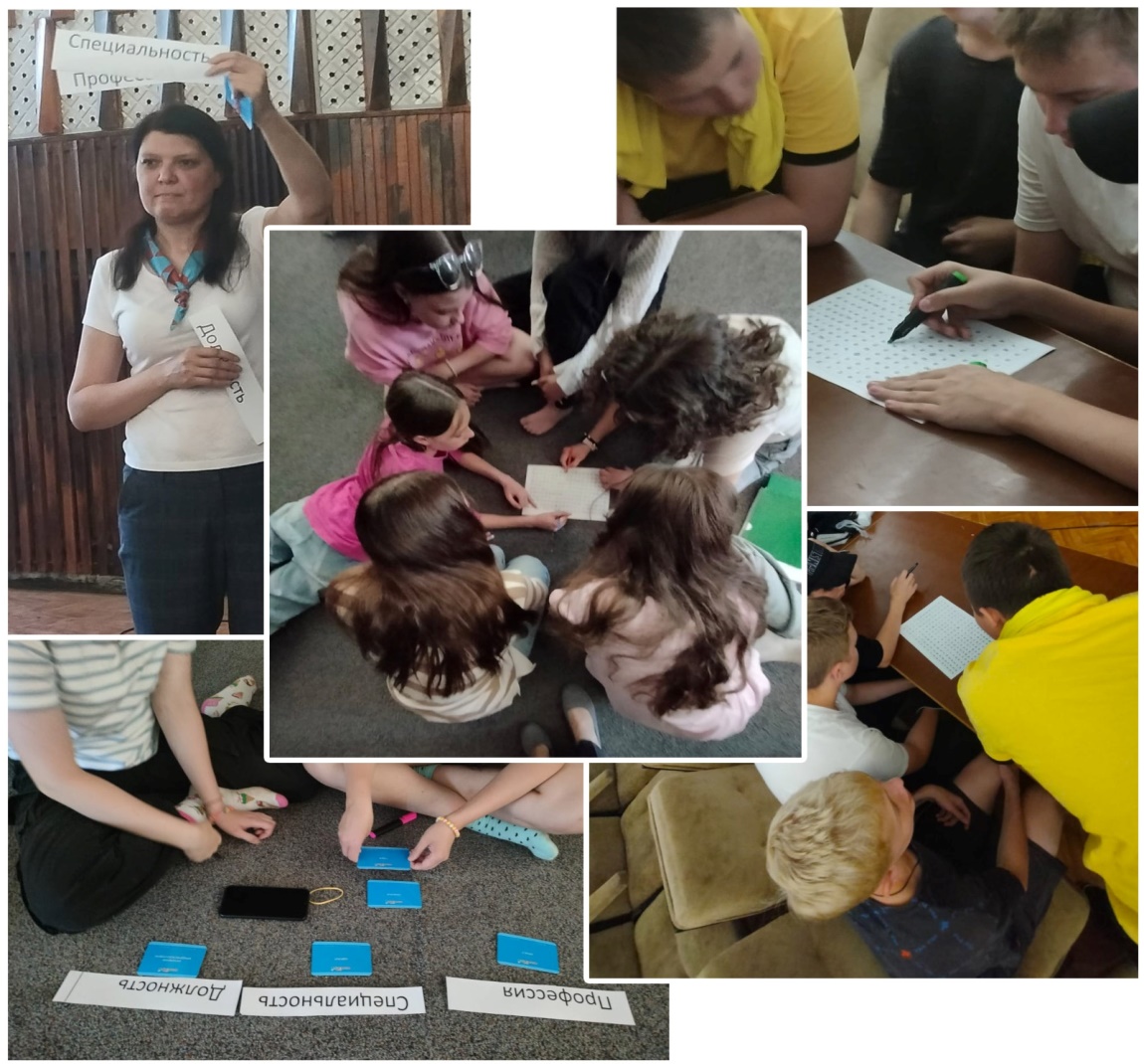 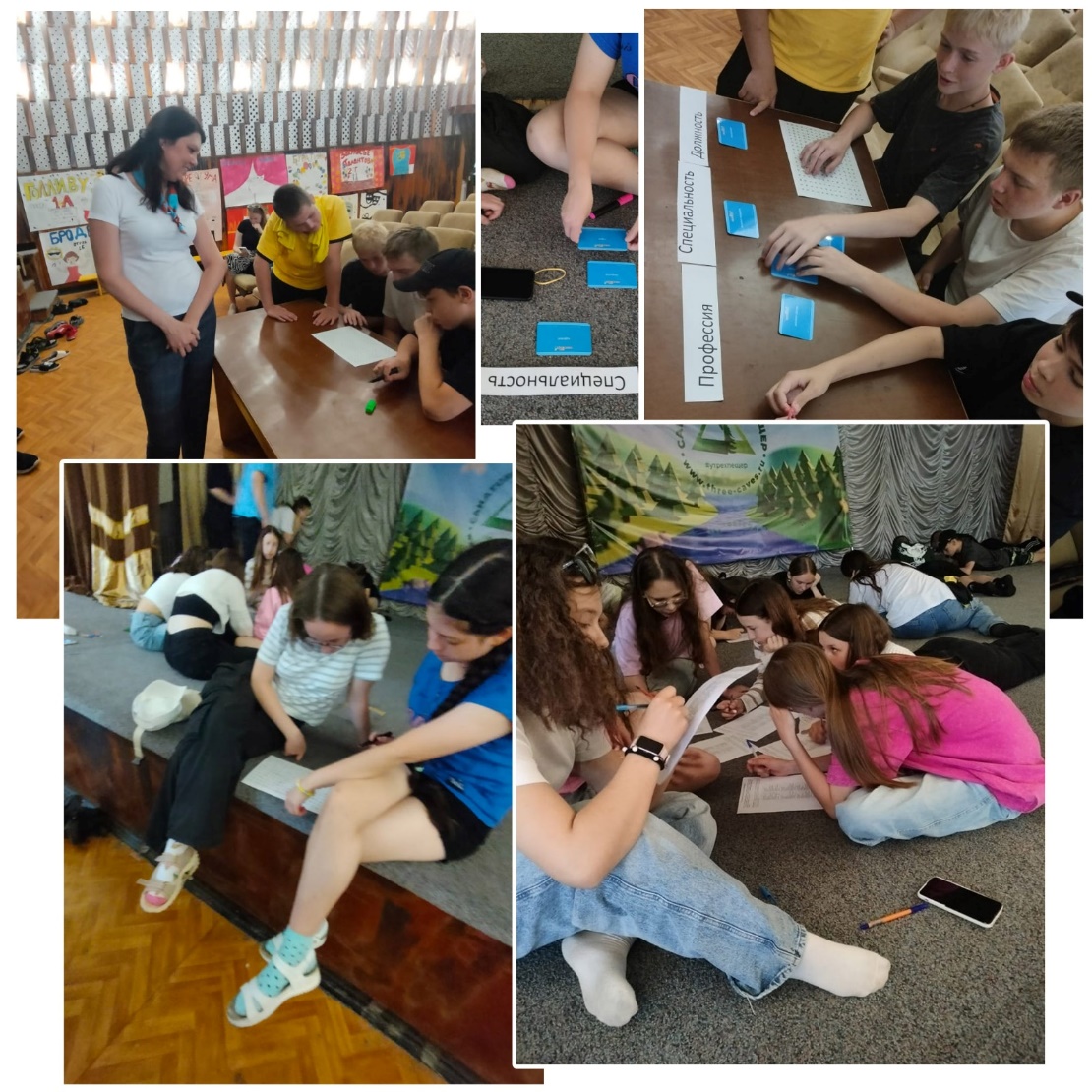 